MOHAMED 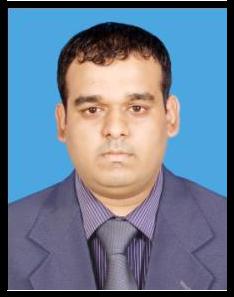 Mohamed.331666@2freemail.com AjmanUnited Arab Emirates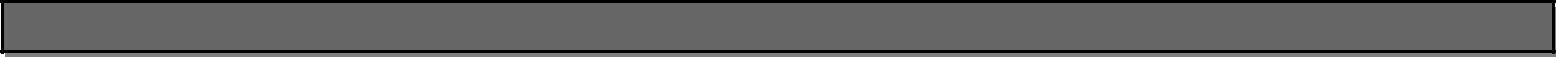 PROFESSIONAL OBJECTIVE:A skilled, qualified, talented and young administration professional with experience in project Administration, permit receiving. Looking for a suitable position in administration field to utilize my knowledge and experience in a well organized environment.My ultimate career goal is to be a high demandable person with sound knowledge and see an exciting and challenging career to further my skills, abilities and experience to fullest, and to work as an team to achieve company & own goals.PROFESSIONAL EXPERIENCE:MPL Contractual Solutions (PVT) LTD.Diesel & Motor Engineering PLC.Customer Service Associate – April 2016 – PresentAssigning sales enquiriesCoordinate the customer vehicle breakdown issuesConducting various of surveysTelepix Technologies (PVT) LTD.Customer Service Associate – August 2015 – April 2016Ensuring an effective communication between the customer and the companyIdentifying and resolving various customer queries, requests and complaintsFirst source Dialog Solutions (PVT) LTD – Sri Lanka. Customer Service Associate - March 2015 – August 2015Ensuring an effective communication between the customer and the companyIdentifying and resolving various customer queries, requests and complaintsIK Holding Company (January 2013 – February 2015) (Saudi Arabia)Chemanol Methanol Chemicals Company, Naphthalene Tank Project Permit Receiver / Administrator (August 2014 – February 2015)Maintain time sheets of workers.Coordinate with drivers & maintain vehicles.II) Waste Gas Project (Saudi Aramco)Permit Receiver / Administrator (2013 July – 2014 August)Explain the types of work permits, the roles of those involved in the work permit System and the requirements for receiving a work permit.Page 1 of 3Maintain time sheets of workers.Coordinate with drivers & maintain vehiclesIK Holding Company (2013-2014) - AdministratorUsing a variety of software packages, such as Microsoft Word, Outlook PowerPoint, Excel, Access, etc., to produce correspondence and documents and Maintain presentations, records, spreadsheets and databases.Coordinate with drivers & maintain vehicles.Hutchison Telecommunications Lanka (Pvt) Ltd – Sri LankaCustomer Service Executive (2012 – 2013)Hutchison Telecommunications Lanka (Private) Ltd provides affordable and accessible mobile telephony plus useful value added services under the “Hutch” brand covering all major population centers in all parts of Srilanka. Served as a Customer Service Executive in 2012Identifying and resolving various customer queries, requests and complaintsEnsuring high levels of customer satisfactionTIP TOP FOOD & BEVERAGES (PVT) LTD – United KingdomStore Supervisor (2009-2012)A form of grocery store is a self-service store offering a wide variety of food and Household merchandise in London.Assist other store employees with their work.Disseminate tasks and orders to employees.Train and evaluate trainees.Check the flow of the store from time to time.Encode the delivered or ordered materials or products.Assist the customer with their demands, suggestions and complaints.VX Telecom Ltd – Sri LankaCustomer service agent (2008- 2009)VX telecom is one of the leading international call providers in the UK and offering services up to five international destinations. As a Customer, service agent at Sri Lanka branch.Ensuring high levels of customer satisfactionIdentifying and resolving various customer queries, requests and complaintsTake payments from customers via debit/credit cards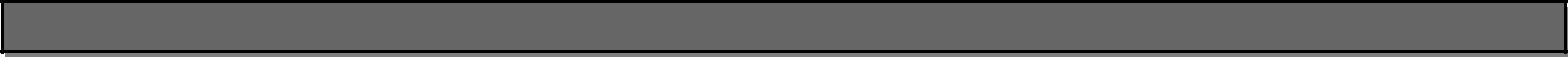 LEADERSHIP AND TRAINING:Member of the College Board of Prefects. (2005-2007)Member of the College Western Band. (2004-2007)Member of the Social Club of Gampola Zahira College GampolaMember of St John Ambulance since 2001Camp leader in the Provincial camp-2006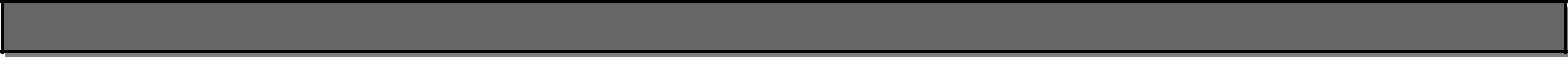 EDUCATIONAL QUALIFICTIONS:General Certification of Examination (Advance Level) – AUG 2007Department of Examination, Ministry of Education, Sri Lanka. Commerce Stream.Page 2 of 3Resulted with 02 ‘S’ pass for English and Business Studies.General Certification of Examination (Ordinary Level) – DEC 2004Department of Examination, Ministry of Education, Sri Lanka. Resulted with 02 ‘B’s, 03 ‘C’s and 04 ‘S’ passes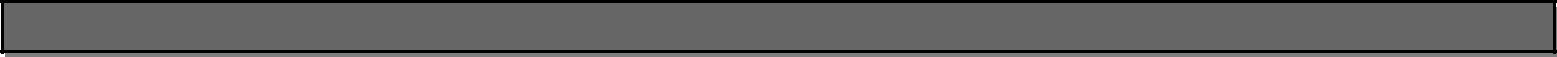 PROFESSIONAL QUALIFICATIONS:	Higher National Diploma in BusinessObtained at Nelson College London (2010-2012)	Diploma in Business AdministrationObtained at Business College of London (2009)	University Foundation Course-August (2008) – Credit PassCourse Contents: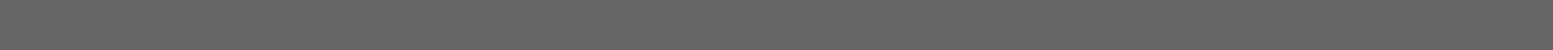 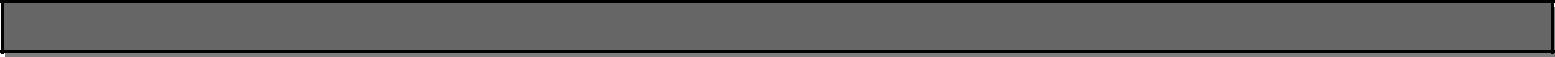 PERSONAL DETAILS:NAMEDATE OF BIRTHNATIONALITYMARITAL STATUSGENDER: Mohamed : February 26, 1989: Sri Lankan: Married: MaleI hereby certify that the information given above by me are true and correct to the best of my Knowledge.Thank you,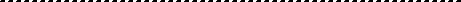 Signature	DatePage 3 of 3 Introduction to Accounting & bookkeeping. Certificate course in English Introduction to Management & Marketing Diploma in Information Technology.LANGUAGE PROFICIANCY:LANGUAGE PROFICIANCY:English: Read, Write & SpeakSinhala: Read, Write & SpeakTamil: Read, Write & SpeakHindi: Speaking only